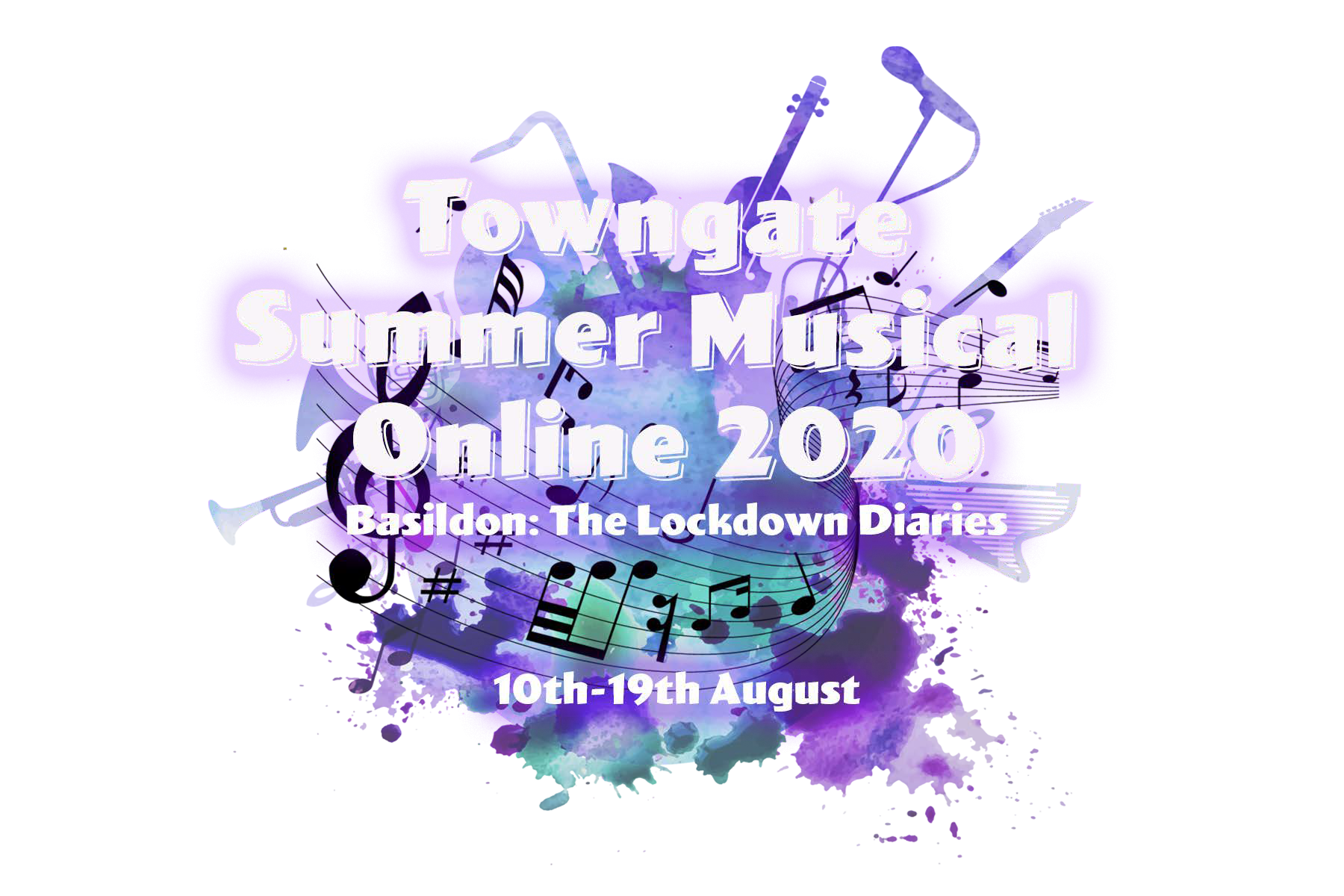 To register your child to take part in this year’s Online Summer School 2020 at the Towngate Theatre, please complete this form and return it to eando@basildon.gov.ukUpon receipt of your completed form, please book your place online by visiting: https://towngatetheatre.co.uk/tss-basildon-lockdown-diaries/ . If you have any queries, please contact us on the email address above.Please note: Young people must be aged 10 or above by Monday 10 August 2020 in order to take part.PERSONAL DETAILS:PERSONAL DETAILS:NAME OF CHILD/YOUNG ADULTDATE OF BIRTHAGE ON 10 AUGUST 2020HOME ADDRESSHOME TELEPHONE NUMBERPARENT/CARER NAME & MOBILE NOPARENT/CARER EMAIL ADDRESSALTERNATE EMERGENCY CONTACT DETAILS INC NAME AND PHONE NUMBERWHAT WOULD YOU LIKE TO FOCUS ON FOR YOUR LOCKDOWN DIARY: ACTING, SCRIPTWRITING, SONG WRITING, SINGING, DANCINGPLEASE INFORM US OF ANY ALLERGIES/ILLNESSES OR CARE PLANS CONCERNING YOUR CHILDPLEASE CIRCLE ONE OF THE FOLLOWING GIVING YOUR PERMISSION FOR THE TOWNGATE TO USE YOUR CHILD’S IMAGE IN MARKETING OR PRESS RELEASES, THEATRE DISPLAYS INCLUDING THE TOWNGATE THEATRE WEBSITE AND SOCIAL MEDIA OUTLETS, SHOW PROGRAMME ETC.. RELATED TO THE PRODUCTIONPERMISSION GRANTEDPERMISSION NOT GRANTEDGENERAL INFORMATION:GENERAL INFORMATION:CHAPERONES AND DBS LICENSESTHE THEATRE WILL PROVIDE LICENSED CHAPERONES FOR FILMING DAYSPARENT/CARER SIGNATUREDATE